Career ObjectiveTo understand the need for Dynamic development to approach a wider perspective and to more focus on a broad range of development goals rather than merely creating incentive for resource based businesses.Professional Experience: Skills:4 Years and 6 Months Experience in Core PHP Version 5.4, Java Script 6, JQuery 2.1, CSS 3, HTML5.Intermediate in CMS Wordpress good knowledge over blogs and basic websites.Basic Knowledge of Codeigniter, CakePHP, PHPMYDIRECTORY,  Opencart, Prestashop.Able to make and troubleshoot any kind CMS like MAGENTO, JOOMLA, DRUPALBasic experience of working ERP’s.Roles & ResponsibilitiesWorking for the Foreign Clients on their Online projects with the team.To do the troubleshooting task for Clients and co-ordinate with them on project basis and their requirements.  Developing the code & executing the project from beginning to end.Used PHP, AJAX, and JAVA SCRIPT to developing  real time web applications & MY SQL is been used as the back end for the applications.Developing dynamic and online e-commerce applications. Developing client and server database-applications.Coordinating with co-developers and other related departments.Developed Transporters ERP Software to managed their business & automate back office functions. Usability testing and reporting for a variety of client software.Planned and executed content review process.Developed Tours and Travel Portals with Dynamic Websites with Admin panel which managed by the clients itself. Educational Summary:Diploma in ANIIT (Software Engg.) from NIIT, Yamuna nagar in 2010 with 79%.Bachelor’s Degree in Commerce, KUK University, Haryana in 2010 with 66%.Intermediate with Commerce from HBSE in 2005 with 41%.High school from HBSE in 2003 with 49%.Extra Co-Curricular ActivitiesParticipated in NCC campus and district Sports.Personal Profile	Date of Birth		:	21 April, 1988	Marital Status		:	Unmarried	Nationality		:	Indian	Languages Known	:	English, Hindi	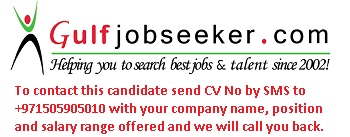 Gulfjobseeker.com CV No: 1511238Total No. of Experience: 4 Years 6 Months         